UN REGALO PARA TIPara[Destinatario]Importe[Importe]De[Remitente]Fecha de expiración[Fecha]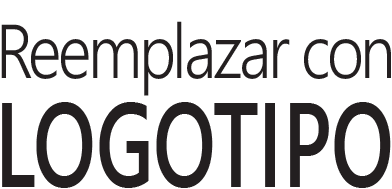 [NOMBRE DE LA EMPRESA][Dirección de la empresa] | [Teléfono] | [Sitio web]UN REGALO PARA TIPara[Destinatario]Importe[Importe]De[Remitente]Fecha de expiración[Fecha][NOMBRE DE LA EMPRESA][Dirección de la empresa] | [Teléfono] | [Sitio web]UN REGALO PARA TIPara[Destinatario]Importe[Importe]De[Remitente]Fecha de expiración[Fecha][NOMBRE DE LA EMPRESA][Dirección de la empresa] | [Teléfono] | [Sitio web]